14.02.2023Г. № 22РОССИЙСКАЯ ФЕДЕРАЦИЯИРКУТСКАЯ ОБЛАСТЬМУНИЦИПАЛЬНОЕ ОБРАЗОВАНИЕ«НИЖНЕУДИНСКИЙ РАЙОН»УКОВСКОЕ МУНИЦИПАЛЬНОЕ ОБРАЗОВАНИЕАДМИНИСТРАЦИЯПОСТАНОВЛЕНИЕОБ УТВЕРЖДЕНИИ ОТЧЕТА ОБ ИСПОЛНЕНИИ МУНИЦИПАЛЬНОЙ ПРОГРАММЫ «ОБЕСПЕЧЕНИЕ КОМПЛЕКСНЫХ МЕР ПРОТИВОДЕЙСТВИЯ ЧРЕЗВЫЧАЙНЫМ СИТУАЦИЯМ ПРИРОДНОГО И ТЕХНОГЕННОГО ХАРАКТЕРА В УКОВСКОМ МУНИЦИПАЛЬНОМ ОБРАЗОВАНИИ НА 2022ГОД» ЗА 2022 ГОД	Рассмотрев представленный отчет об исполнении в 2022 году муниципальной программы «Обеспечение комплексных мер противодействия чрезвычайным ситуациям природного и техногенного характера в Уковском муниципальном образовании на 2022 г.», руководствуясь постановлением  администрации Уковского муниципального образования от 25 июня 2012 года. № 30 «Об утверждении порядка принятия решений о разработке программ Уковского муниципального образования и их формирования и реализации, и порядка проведения и критериев оценки эффективности реализации программ Уковского муниципального образования», статьями 6, 23, 38 Устава Уковского муниципального образования,                                                ПОСТАНОВЛЯЕТ:Утвердить отчет об исполнении муниципальной программы «Обеспечение комплексных мер противодействия чрезвычайным ситуациям природного и техногенного характера в Уковском муниципальном образовании на 2022 г.», за 2022 год (приложение).Опубликовать настоящее постановление в Вестнике Уковского муниципального образования.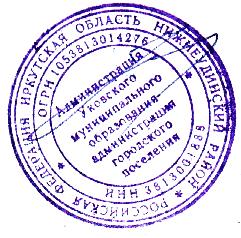 Глава Уковского муниципального образования                                                                   Д.Н. ФроловПриложение к постановлению администрации Уковскогомуниципального образования от 14.02.2023 г №22Подпрограмма 1 « Мероприятия по профилактике терроризма и экстремизма, а также минимизации и (или) ликвидации последствий проявлений терроризма и экстремизма на территории Уковского муниципального образования» к муниципальной программе «Обеспечение комплексных мер противодействия чрезвычайным ситуациям природного и техногенного характера в Уковском муниципальном образовании на 2022 г.»Отчет о реализации подпрограммы за отчетный 2022 г.                                                                                                                                                   Таблица 1ОЦЕНКА РАСХОДОВ, НАПРАВЛЕННЫХ НА ДОСТИЖЕНИЕ ПОКАЗАТЕЛЕЙ                                                                                                                                                               Таблица 3ОТЧЕТ О ХОДЕ ФИНАНСИРОВАНИЯ И ВЫПОЛНЕНИЯ МЕРОПРИЯТИЙ ПОДПРОГРАММЫ за 2022 год.                                                                                                                                          Таблица №4ДОКЛАД О РЕАЛИЗАЦИИ ПРОГРАММЫ                                                                                                                                                                           Таблица №5                                                         N  
п/пНаименование
мероприятияОтветственный
исполнительСрок реализацииОбъем финансирования за 
отчетный  2022 г. руб.1.- Информировать жителей Уковского муниципального образования о тактике действий при угрозе возникновения террирористических актов, посредством размещения информации в «Вестнике Уковского городского поселения»-приобретение буклетов, плакатов, памяток и рекомендаций для учреждений, предприятий.Администрация Уковского муниципального образования2022г.2 000,00Наименование
целевого  
показателяНаименование 
мероприятияИсточник   
финансированияОбъем финансирования,  руб.Объем финансирования,  руб.Объем финансирования,  руб.Объем финансирования,  руб.Наименование
целевого  
показателяНаименование 
мероприятияИсточник   
финансированияплановое
значениефактическое
значениеотклонениеотклонениеНаименование
целевого  
показателяНаименование 
мероприятияИсточник   
финансированияплановое
значениефактическое
значениетыс. 
руб.,
-/+%Наименование
целевого  
показателяНаименование 
мероприятияИсточник   
финансированияМ.бМ.бтыс. 
руб.,
-/+%1234567Предотвратит участие детей, родителей в организациях, неформальных движениях, осуществляющих социально негативную деятельность . Обеспечит информационную безопасность на территории Уковского муниципального образования- Информировать (распространение среди детей, подростков, родителей информационных листов) жителей Уковского муниципального образования о тактике действий при угрозе возникновения террирористических актов, посредством размещения информации в «Вестнике Уковского городского поселения»-приобретение буклетов, плакатов, памяток и рекомендаций для учреждений, предприятий.Местный бюджет2 000,000,002000,0-ИТОГО2 000,000,002000,0-№№п.п., цели, задачи, мероприятий в соответствии с программойНаименование цели, задачи, программного мероприятияПлановый срок исполнения мероприятия (месяц, квартал)Источник финансированияОбъем финансирования, предусмотренный на 2022 год, (руб.)Выполнено за отчетный период (руб.)Профинансировано за отчетный период (руб.)Профинансировано за отчетный период (руб.)Степень и результаты выполнения программного мероприятия, причины невыполнения (при наличии)Степень и результаты выполнения программного мероприятия, причины невыполнения (при наличии)ИсполнительмероприятияИсполнительмероприятияПредотвратит участие детей, родителей в организациях, неформальных движениях, осуществляющих социально негативную деятельность . Обеспечит информационную безопасность на территории Уковского муниципального образования- Информировать (распространение среди детей, подростков, родителей информационных листов) жителей Уковского муниципального образования о тактике действий при угрозе возникновения террирористических актов, посредством размещения информации в «Вестнике Уковского городского поселения»-приобретение буклетов, плакатов, памяток и рекомендаций для учреждений, предприятий.2022 г.МБ2 000,000,000,000,000%0%Администрация Уковского муниципального образованияАдминистрация Уковского муниципального образованияИтого:Итого:2 000,00 0,00 0,00 0,00 0,00  0%  0%в том числе Местный бюджет:в том числе Местный бюджет:2 000,00 0,00 0,00 0,00 0,00  0%  0%№№п.п., цели, задачи, мероприятий в соответствии с программойНаименование цели, задачи, программного мероприятия№№п.п., цели, задачи, мероприятий в соответствии с программойНаименование цели, задачи, программного мероприятия2022 г.2022 г.2022 г.№№п.п., цели, задачи, мероприятий в соответствии с программойНаименование цели, задачи, программного мероприятияпредусмотреновыполненопрофинансированоПредотвратит участие детей, родителей в организациях, неформальных движениях, осуществляющих социально негативную деятельность. Обеспечит информационную безопасность на территории Уковского муниципального образованияИнформировать (распространение среди детей, подростков, родителей информационных листов) жителей Уковского муниципального образования о тактике действий при угрозе возникновения террирористических актов, посредством размещения информации в «Вестнике Уковского городского поселения»-приобретение буклетов, плакатов, памяток и рекомендаций для учреждений, предприятий.Предотвратит участие детей, родителей в организациях, неформальных движениях, осуществляющих социально негативную деятельность. Обеспечит информационную безопасность на территории Уковского муниципального образованияИнформировать (распространение среди детей, подростков, родителей информационных листов) жителей Уковского муниципального образования о тактике действий при угрозе возникновения террирористических актов, посредством размещения информации в «Вестнике Уковского городского поселения»-приобретение буклетов, плакатов, памяток и рекомендаций для учреждений, предприятий.2 000,00   0,00    0,00Итого:Итого:2 000,00    0,00    0,00